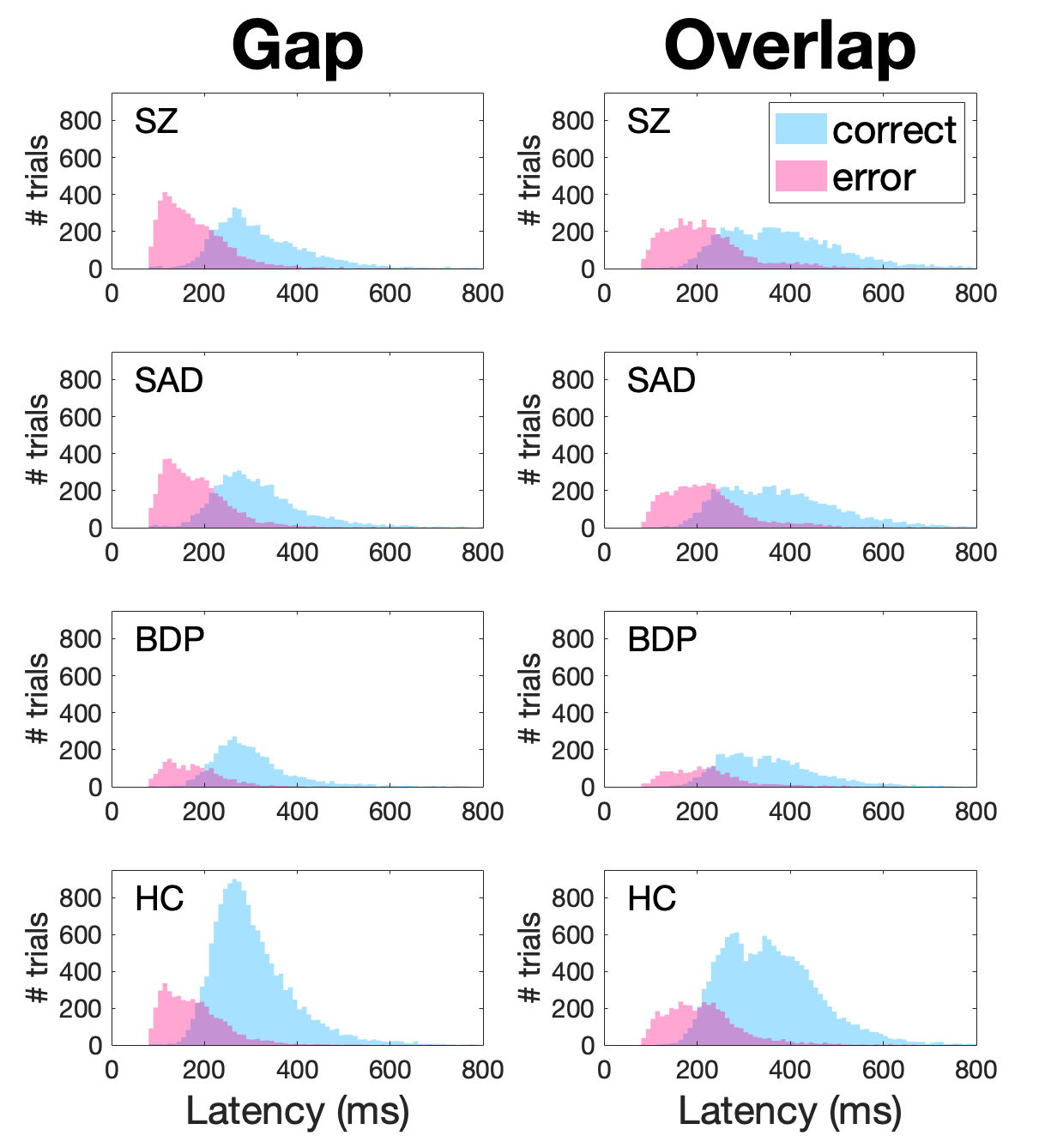 Figure S1. Number of correct and error trials from each condition of the antisaccade task in 10-ms latency bins (Schizophrenia (SZ); schizoaffective disorder (SAD); bipolar I with psychosis (BDP); healthy comparisons (HC)). For all groups, correct and error trials show relatively normal distributions, where at intermediate latencies (around 200-300ms) both correct and error responses occur at similar likelihood.  However, average latency for error responses is shorter than average latency for correct antisaccades in all groups. See Figure 2 for group averages.  Table S1. Parameter estimates for speed-performance tradeoff functions (schizophrenia (SZ); schizoaffective disorder (SAD); bipolar I with psychosis (BDP); healthy comparisons (HC)).  Optimal performance: lower asymptote of the speed-performance function, indicating the minimum amount of error achievable by prolonging latency. Tradeoff rate: steepest slope of the speed-performance function. Time to 50%: x-intercept (latency in msec) where the maximum tradeoff rate occurs on the speed-performance function.  SAD showed the lowest tradeoff rate in both conditions.  Gap showed faster tradeoff rate than overlap in all groups.  All functions accounted for 95% or more of each group’s total variance.  For visualization, see Figure 4.Table S2.  Correlations between saccade variables/BACS subscales included in the canonical correlation analysis (CCA) and their corresponding outcome variates.Table S3. Correlations between saccade and clinical variables included in the canonical correlation analysis (CCA) and their corresponding outcome variates.  MADRS: Montgomery Asberg Depression Rating Scale.  YMRS: Young Mania Rating Scale.  GAF: Global Assessment of Functioning (part of SCID-VI).Table S4. Raw mean (and standard deviation) values for antisaccade and prosaccade outcomes by group and fixation offset condition in B-SNIP1 and B-SNIP2.  GapSZSZSADSADBDPBDPHCHCOptimal Performance (% error)15.315.313.113.113.113.15.765.76SE1.021.020.670.671.321.320.760.7695% Confidence (lower/upper)13.2717.2811.7614.4210.515.74.946.57Tradeoff Rate (% error / ms)0.04210.04210.03730.03730.04940.04940.050.05SE0.0030.0030.00180.00180.00470.00470.00170.001795% Confidence (lower/upper)0.0350.0490.0340.0410.040.0590.0470.053Time to 50% Correct(ms)210.5210.5212.8212.8192.1192.1185.6185.6SE2.162.161.481.482.242.240.760.7695% Confidence (lower/upper)206.2214.7209.9215.8187.7196.5184.1187.1OverlapSZSZSADSADBDPBDPHCHCOptimal Performance (% error)11.111.111.011.011.511.55.525.52SE0.620.620.630.630.770.770.410.4195% Confidence (lower/upper)9.8612.39.7612.239.9713.024.716.33Tradeoff Rate (% error / ms)0.02650.02650.02540.02540.03420.03420.0350.035SE0.0010.0010.0010.0010.00170.00170.0010.00195% Confidence (lower/upper)0.0250.0280.0240.0270.0310.380.0320.037Time to 50% Correct(ms)239.7239.7237.5237.5214.9214.9207.8207.8SE1.621.621.621.621.731.730.900.9095% Confidence (lower/upper)236.5242.8234.3240.7211.5218.3206.0209.6Correlation with Canonical VariateSaccade VariablesAntisaccade % error (gap)0.95Antisaccade % error (overlap)0.85Antisaccade correct latency (overlap)0.56Antisaccade correct latency (gap)0.47BACS subscales        Verbal memory-0.89        Verbal Fluency-0.80        Token motor0.21Symbol coding-0.11Tower of London0.06Digit sequencing-0.03Correlation with Canonical VariateSaccade VariablesAntisaccade correct latency (overlap)0.87Antisaccade correct latency (gap)0.66Antisaccade % error (gap)0.65Antisaccade % error (overlap)0.38Clinical ScalesBirchwood Social Functioning-0.77PANSS negative0.68PANSS general0.41PANSS positive0.23MADRS-0.11YMRS-0.01HCSZSADBDPB-SNIP2Prosaccade LatencyB-SNIP2        Gap159.7 (28.8)163.6 (32.0)165.8 (33.5)159.5 (32.4)B-SNIP2        Synchronous181.4 (30.2)190.2 (33.6)194.9 (36.3)183.8 (31.4)B-SNIP2        Overlap207.0 (42.0)214.6 (52.4)223.0 (57.0)206.0 (47.1)B-SNIP2Antisaccade Correct Latency B-SNIP2        Gap305.2 (57.9)334.1 (84.8)327.5 (77.4)324.4 (93.0)B-SNIP2        Overlap361.3 (67.8)400.7 (86.0)386.3 (92.6)377.8 (103.5)B-SNIP2Antisaccade Error LatencyB-SNIP2        Gap190.6 (45.3)183.7 (40.5)187.7 (40.1)183.5 (38.9)B-SNIP2        Overlap229.0 (58.9)222.5 (53.2)227.3 (57.8)222.1 (46.0)B-SNIP2Antisaccade % ErrorB-SNIP2        Gap25.2 (22.0)50.8 (26.5)49.5 (27.5)35.1 (27.3)B-SNIP2        Overlap23.2 (18.4)43.9 (25.1)42.5 (25.1)32.1 (22.2)B-SNIP1Prosaccade LatencyB-SNIP1        Gap167.8 (29.3)160.6 (31.8)169.3 (37.2)165.9 (30.0)B-SNIP1        Synchronous197.5 (29.9)193.5 (32.6)199.2 (36.3)197.8 (31.7)B-SNIP1        Overlap231.5 (43.3)220.1 (47.1)229.0 (51.9)225.5 (46.9)B-SNIP1Antisaccade Correct LatencyB-SNIP1        Overlap378.5 (59.6)410.8 (86.8)412.0 (82.1)392.5 (72.1)B-SNIP1Antisaccade Error LatencyB-SNIP1        Overlap257.4 (63.9)247.2 (65.3)253.5 (69.5)255.1 (71.5)B-SNIP1Antisaccade % ErrorB-SNIP1        Overlap18.4 (12.5)44.1 (25.8)35.0 (22.8)31.8 (21.6)